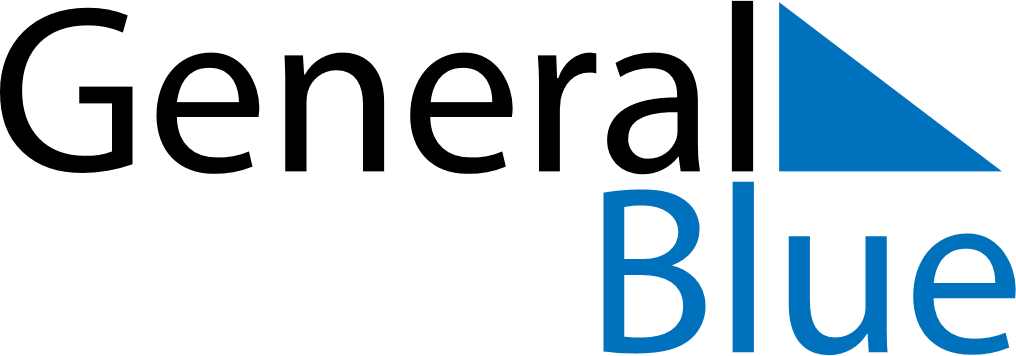 Tanzania 2024 HolidaysTanzania 2024 HolidaysDATENAME OF HOLIDAYJanuary 1, 2024MondayNew Year’s DayJanuary 2, 2024TuesdayZanzibar Revolution DayMarch 29, 2024FridayGood FridayMarch 31, 2024SundayEaster SundayApril 1, 2024MondayEaster MondayApril 7, 2024SundayKarume DayApril 10, 2024WednesdayEnd of Ramadan (Eid al-Fitr)April 26, 2024FridayUnion DayMay 1, 2024WednesdayLabour DayJune 16, 2024SundayFeast of the Sacrifice (Eid al-Adha)July 7, 2024SundaySaba Saba DayAugust 8, 2024ThursdayNane Nane DaySeptember 15, 2024SundayMaulid DayOctober 14, 2024MondayNyerere DayDecember 9, 2024MondayIndependence DayDecember 25, 2024WednesdayChristmas DayDecember 26, 2024ThursdayChristmas Day